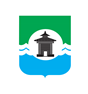 31.05.2023 года № 431РОССИЙСКАЯ ФЕДЕРАЦИЯИРКУТСКАЯ ОБЛАСТЬДУМА БРАТСКОГО РАЙОНАРЕШЕНИЕО ходе выполнения муниципальной программы «Модернизация объектов коммунальной инфраструктуры» в 2022 годуЗаслушав информацию председателя Комитета жилищно-коммунального хозяйства, транспорта и экологии администрации муниципального образования «Братский район» Романа Александровича Мельникова о ходе выполнения муниципальной программы «Модернизация объектов коммунальной инфраструктуры» в 2022 году, руководствуясь статьями 30, 33, 46 Устава муниципального образования «Братский район», Дума Братского районаРЕШИЛА:1. Информацию председателя Комитета жилищно-коммунального хозяйства, транспорта и экологии администрации муниципального образования «Братский район» Романа Александровича Мельникова о ходе выполнения муниципальной программы «Модернизация объектов коммунальной инфраструктуры» в 2022 году принять к сведению (прилагается).2. Настоящее решение разместить на официальном сайте муниципального образования «Братский район» в разделе «Дума» - www.bratsk.raion.ru.Председатель Думы Братского района                                                                       С. В. Коротченко     Приложениек решению Думы Братского районаот 31.05.2023 года № 431О ходе выполнения муниципальной программы«Модернизация объектов коммунальной инфраструктуры» в 2022 годуМуниципальная программа «Модернизация объектов коммунальной инфраструктуры» на 2022-2025 гг. (далее – Программа) утверждена постановлением мэра Братского района от 14.11.2017 года № 578 (в редакции постановления № 175 от 07.03.2023 г. Целью Программы является Повышение качества предоставляемых коммунальных услуг, модернизация и развитие коммунального хозяйства.Расходы за 2022 год по муниципальной программе «Модернизация объектов коммунальной инфраструктуры» составили 108 199,3 тыс. руб., в том числе: областной бюджет – 51022,6 тыс.руб., местный бюджет – 53287 тыс. руб., привлеченные спонсорские средства – 2945,1 тыс. руб.В 2022 году в рамках государственной программы «Развитие жилищно-коммунального хозяйства и повышение энергоэффективности Иркутской области» и муниципальной программы «Модернизация объектов коммунальной инфраструктуры» приобретены:- автоматическая блочно-модульная котельная в с. Тангуй;- дизельная электроустановка мощностью 650 кВт/ч для электроснабжения п.Озерный с электрическим кабелем для ее подключения;- 3 водонапорные башни для п. Карахун, д.Дубынино, с. Ключи-Булак;- 10 водогрейных котлов и котельно-вспомогательное оборудование для котельных п.Тарма, п.Прибойный, с.Ключи-Булак, с.Кобляково, п.Карахун, с.Покосное, п.Харанжино, п.Боровской, д.Мамырь, д.Кардой, с.Калтук, д.Куватка;- трубы для ремонта инженерных сетей. Все контракты исполнены, оплачены. Общий объем финансирования указанных мероприятий в 2022 году составил 45079,8 тыс. руб., в т.ч. 41022,6 тыс. руб. – областной бюджет, 4057,2 тыс.руб. – местный бюджет.В рамках мероприятий проекта народных инициатив и муниципальной программы «Модернизация объектов коммунальной инфраструктуры» приобретены два экскаватора-погрузчика для Озернинского и Тангуйского МО, водогрейный котел мощностью 1,25 МВт/ч и вспомогательное оборудование для котельной п.Прибойный на общую сумму 10 989,1 тыс. руб. (в т.ч. областной бюджет – 10 000,1 тыс. руб., местный бюджет – 989,0 тыс. руб.) Контракты исполнены, оплачены.Кроме того, из местного бюджета в 2022 году выделены 48240,8 тыс. руб. на финансирование мероприятий по подготовке к отопительному сезону объектов коммунального назначения и муниципальной техники:Выполнены работы по монтажу котлов в котельных п.Тарма, п.Прибойный, с.Ключи-Булак, с.Кобляково, п.Карахун, с.Покосное, п.Харанжино, п.Боровской, д.Мамырь, д.Кардой, с.Калтук, вспомогательного оборудования, водонапорных башен в д.Дубынино, с. Ключи-Булак, установке новых дымовых труб в котельных п.Турма, п.Кежемский, приобретено и установлено оборудование водоочистки в п.Тарма, приобретено насосное оборудование для объектов тепло-водоснабжения, запчасти для ремонта муниципальной техники. Выполнены мероприятия по замене трубопроводов ветхих и аварийных инженерных сетей п.Зяба, п.Тарма, с.Ключи-Булак, п.Прибрежный, с.Тангуй, с.Кобляково, п.Добчур, д.Дубынино, с.Большеокинское; в с.Кобляково выполнены работы по прокладке глубинного водовода от водонапорной башни до магистральной тепловой сети и по улицам Гагарина, Советская, 40 Лет Победы общей протяженностью 1500 м. Приобретены пять глубинных насосов для замены вышедших из строя и шесть для создания аварийного запаса.В связи с возникновением ситуации, угрожающей ограничением теплоснабжения потребителей п.Зяба, в сентябре 2022 года за счет средств местного бюджета была проведена оплата поставщику за природный газ для котельной п.Зяба в объеме 70 тыс.м3 в сумме 421 тыс.руб. Бюджетные ассигнования были выделены в минимальном объеме для решения сложившейся ситуации. В связи с многочисленными отключениями электроэнергии в п.Прибойный за счет средств местного бюджета было приобретено дизельное топливо в количестве 7505 кг на сумму 523,6 тыс. руб. для обеспечения работы резервной дизельной электроустановки. За счет спонсорских средств в п.Турма заменены три водораздаточных сооружения.По итогам работы по подготовке к отопительному периоду 2022-2023 годов администрацией МО «Братский район получен акт и паспорт готовности к отопительному периоду.По муниципальной программе «Модернизация объектов коммунальной инфраструктуры» фактические  расходы за 2022 год составили 99,6% от плановых значений. Отклонение связано с минимизацией расходов бюджета на приобретение дизельного топлива, необходимого для решения ситуации с прекращением централизованного электроснабжения п.Прибойный.Критерий оценки эффективности Программы составил 1,0, то есть можно сделать вывод об эффективности реализации Программы в 2022 году.Справочно: Информация о реализации муниципальной программы «Модернизация объектов коммунальной инфраструктуры» в 2023 году.В 2023 году рамках ГП «Развитие жилищно-коммунального хозяйства и повышение энергоэффективности Иркутской области» администрацией МО «Братский район» заключены муниципальные контракты на поставку котлов для котельных в п.Тарма, п.Прибойный, с.Калтук, п.Мамырь, д.Кардой, д.Леонова, д.Кумейка, дизельных установок для п.Карахун, п.Кежемский,  водонапорных башен системы Рожновского в п.Прибрежный, труб стальных для ремонта инженерных сетей в п.Харанжино, с.Тэмь, п.Прибрежный, п.Прибойный, п.Наратай на общую сумму 27283,4 тыс. руб. (из них 24827,89 тыс.руб. – областной бюджет, 2455,5 тыс. руб. – местный бюджет).В министерство жилищной политики и энергетики Иркутской области направлена заявка на участие в дополнительном отборе на получение субсидии из областного бюджета для реализации мероприятий по подготовке к отопительному сезону объектов коммунальной инфраструктуры на сумму 15 000 тыс. руб.За счет местного бюджета в рамках муниципальной программы «Модернизация объектов коммунальной инфраструктуры» планируется реализация мероприятий по приобретению материалов и оборудования для ремонта объектов коммунального назначения, монтажу котлов в п.Тарма, п.Прибойный, с.Калтук, п.Мамырь, водонапорных башен в п.Карахун, п.Прибрежный, п.Наратай, с.Тангуй, замене трубопроводов ветхих инженерных сетей в д.Куватка, с.Ключи-Булак, п.Зяба, п.Харанжино, с.Тангуй, п.Прибрежный, п.Прибойный, ремонту и обустройству источников водоснабжения, ремонту техники на общую сумму 30598,4 тыс.руб. На 15.05.2023 г. профинансированы 3732,4 тыс. руб. (приобретение материалов и оборудования, выполнение работ).